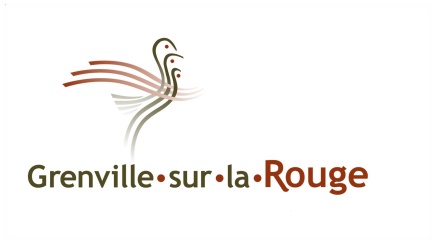 July 28, 2022NOTICE : PRINCIPALE STREET IN CALUMET PROJECTThe municipality wishes to inform the citizens of Principale Street, in the Calumet sector, that the application of the second layer of asphalt will begin on August 8 and continue until August 10 inclusively.The application will take place as follows:• August 8, 2022: mobilization of the contractor, preparation of the street, removal of the driveway access ramps and dismantling of the existing services.• August 9, 2022: correction of damaged paving sections and begin application of the second layer of asphalt.• August 10, 2022: continuation and finalization of the second layer of asphalt application.Unless there are unforeseen circumstances or extreme conditions, the application will be completed by August 10, 2022. We will keep you informed in the event of any changes.Due to construction, please note that some driveway entrances may be inaccessible for an average wait of 45 minutes.For your safety, please respect the signage in place throughout the duration of the construction work.Thank you for your understanding.Direction of Public Works